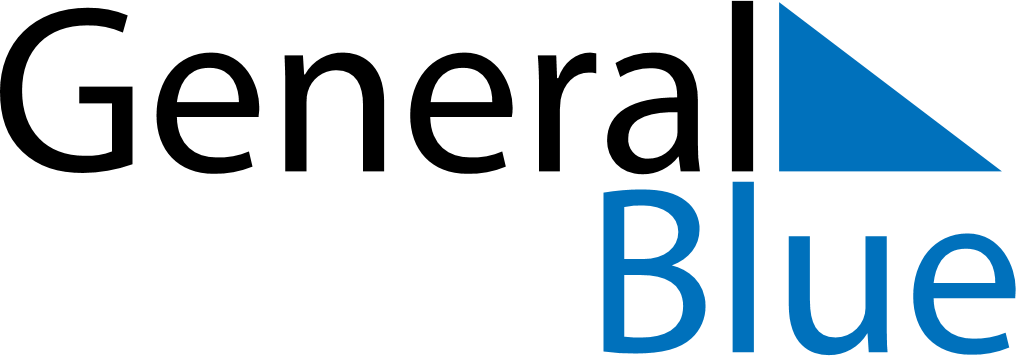 February 2018February 2018February 2018February 2018Cocos IslandsCocos IslandsCocos IslandsMondayTuesdayWednesdayThursdayFridaySaturdaySaturdaySunday12334567891010111213141516171718Chinese New YearChinese New Year (2nd Day)Chinese New Year (2nd Day)1920212223242425Chinese New Year (2nd Day) (substitute day)262728